РОССИЙСКАЯ ФЕДЕРАЦИЯНОВОСИБИРСКАЯ ОБЛАСТЬМУНИЦИПАЛЬНОЕ БЮДЖЕТНОЕ ОБЩЕОБРАЗОВАТЕЛЬНОЕ       УЧРЕЖДЕНИЕ«СРЕДНЯЯ ОБЩЕБРАЗОВАТЕЛЬНАЯ ШКОЛА №5» г.Бердска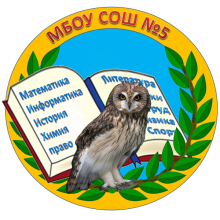 663009, Новосибирская область, г.Бердск,  Микрорайон, дом 52.тел.(приемная): (838341) 4-09-80, тел./факс: (838341)  4-09-80  E-mail: bsk_sh05@mail.ru                                                     УТВЕРЖДАЮ:                                                   Директор МБОУ СОШ № 5                                                                                                                              _____________ О.И. ГарееваПриказ № 178р от 30.08.2016 г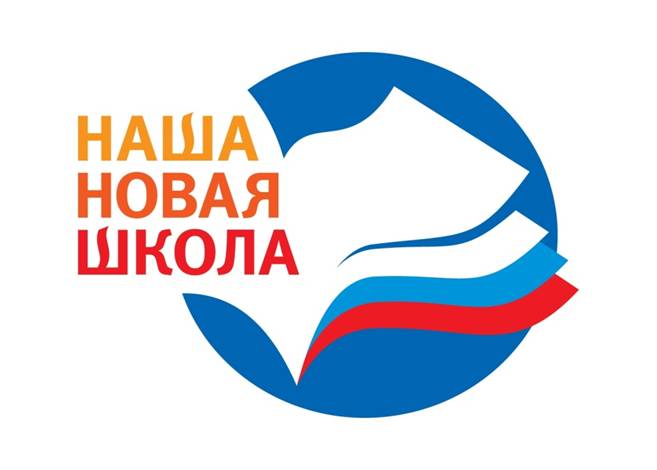 Программа организации внеурочной деятельности 
в условиях реализации ФГОС ООО 
 МБОУ СОШ № 5»  города Бердска[2016]СодержаниеПояснительная записка  							     3Характеристика основных направлений внеурочной деятельности.  3Нормативно-правовая основа                                                                  4Общие положения	                                                                            5Режим организации внеурочной деятельности                                      5Формы организации внеурочной деятельности.                                 5-6Цель и задачи внеурочной деятельности.                                            6-7   Формат реализации внеурочной деятельности.   Программо-методическое обеспечение и его соответствие требованиям          ФГОС                                                                                                           7Направления внеурочной деятельности.                                                  8 Модель организации внеурочной деятельности			    8-16Планируемые результаты внеурочной деятельности                             17 Мониторинг компетентностей обучающихся                                    18-19     Показатели деятельности педагогов по реализации модели внеурочной деятельности                                                                                               19                                                 Пояснительная запискаВажной задачей является усиление воспитательного потенциала школы, обеспечение индивидуализированного  психолого-педагогического  сопровождения каждого обучающегося…Национальная  образовательная инициатива «Наша новая школа»Признавая социализацию в качестве одной из задач  российского образования, важно вовремя сориентировать ребенка в современной социокультурной среде, духовном и культурном наследии. В современных условиях всё больше требуются активные волевые личности, умеющие организовывать свою работу и себя, способные проявлять инициативу и самостоятельно преодолевать трудности. В этой связи возникла необходимость акцентировать внимание:- на регуляции социального поведения ребёнка;- привитие детям аккуратности в обращении с учебными принадлежностями;- сохранение положительного отношения к школе и учению;- воспитание здорового образа жизни;- интегрирование усилий учителя и родителей;- привлечение учащихся к творческим конкурсам вне школы.Решение задач воспитания и социализации школьников, в контексте национального воспитательного идеала, их всестороннего развития наиболее эффективно в рамках организации внеурочной деятельности, особенно, в условиях системы основного общего образования. В соответствии с Федеральным государственным  образовательным стандартом (ФГОС) нового поколения организация внеурочной деятельности детей является неотъемлемой частью образовательного процесса в школе, а воспитание рассматривается как миссия образования, как ценностно-ориентированный процесс. Характеристика основных направлений внеурочной деятельности.Организация занятий по направлениям раздела «Внеурочная деятельность» позволяет в полной мере реализовать требования федеральных государственных образовательных стандартов и является неотъемлемой частью образовательного процесса в школе. Внеурочная деятельность в МБОУ СОШ № 5 (в дальнейшем – школа) осуществляется на основе оптимизационной модели организации внеурочной деятельности и объединяет все виды деятельности школьников (кроме учебной деятельности на уроке), в которых возможно и целесообразно решение задач воспитания и социализации детей. Внеурочные занятия направляют свою деятельность на каждого ученика, чтобы он мог ощутить свою уникальность и востребованность. Занятия проводятся как учителями школы, так и педагогами дополнительного образования. Организация внеурочной деятельности является неотъемлемой частью образовательного процесса в нашей образовательной организации. 1.Нормативно-правовая основа:1. Федеральный Закон от 29.12.2012 №273-ФЗ «Об образовании в Российской Федерации»;2. Федеральный компонент государственного стандарта общего образования, утверждённый приказом Министерства образования Российской Федерации от 05.03.2004 №1089 « Об утверждении федерального компонента государственных стандартов начального общего, основного общего и среднего (полного) общего образования» (для 5-11(12) классов);3. Федеральный  государственный образовательный  стандарт начального общего образования, утверждённый приказом Министерства образования и науки Российской Федерации от 06.10.2009 №373;4. Федеральный  государственный образовательный  стандарт основного  общего образования, утверждённый приказом Министерства образования и науки Российской Федерации от 17.12.2010 №1897;5. Порядок организации и  осуществления образовательной деятельности по основным общеобразовательным программам – образовательным программам начального общего, основного общего и среднего общего образования, утверждённым приказом Министерства образования и науки Российской Федерации от 30.08.2013 №1015;6. Постановление Главного государственного санитарного врача Российской Федерации от 29 декабря 2010 года № 189 «Об утверждении СанПиН 2.4.2.2821-10 «Санитарно-эпидемиологические требования к условиям и организации обучения в общеобразовательных учреждениях» (с изменениями на 29 июня 2011года);7. Приказ Минобрнауки России от 28 декабря 2010 г. № 2106 "Об утверждении федеральных требований к образовательным учреждениям в части охраны здоровья обучающихся, воспитанников" (Зарегистрировано в Минюсте РФ 02.02.2011 N 19676);8. Приложение № 2 к письму Министерства образования и науки Российской Федерации от 27.09.2012 № 47-14800/12-14 «Методические рекомендации по организации внеурочной деятельности в рамках реализации ФГОС НОО , ФГОС ООО в формате «интенсивов»;9. Приложение № 6 к письму Министерства образования и науки Российской Федерации от 27.09.2012 № 47-14800/12 «Методические рекомендации  по оценке результатов внеурочной деятельности учащихся в рамках ФГОС  ОО»;10. Письмо Министерства образования и науки Российской Федерации от 27.09.2012 № 47-14800/12-14 «Об организации внеурочной деятельности в общеобразовательных учреждениях, реализующих ФГОС начального и основного общего образования»;11. Приложение №1 к письму Министерства образования и науки Российской Федерации от 27.09.2012 № 47-14800/12-14 «Направления, виды и формы внеурочной деятельности».Общие положения.План внеурочной деятельности  МБОУ «Средняя общеобразовательная школа № 5» разработан с учетом особенности и специфики основной образовательной программы основного общего образования.План внеурочной деятельности определяет:1.   Основные направления развития личности обучающихся;2.   Перечень курсов, реализуемых в рамках внеурочной деятельности;3.   Количество часов внеурочной деятельности.При конструировании модели внеурочной деятельности учитывался ряд особенностей организации образовательного процесса в школе:направленность на развитие  интеллектуальных и творческих способностей, личностных достижений обучающихся, формирование универсальных учебных действий;создание образовательной среды, стимулирующей творчество, исследовательскую активность, инициативность обучающихся;предоставление свободы выбора обучающимся и их родителям направлений и курсов для осуществления внеурочной деятельности;интегративная связь урочной и внеурочной деятельности, осуществляемая через единство целевых установок и форм организации образовательного процесса, реализацию  межпредметных  проектов.3.Режим организации внеурочной деятельностиВнеурочная деятельность организуется по выбору обучающихся и их родителей во внеурочное время.  Между уроками и занятиями внеурочной деятельности организуется перерыв не менее 40 минут. Продолжительность занятий – 45 минут.  Количество  используемых часов  не более 10 на каждый класс (680 часов в год).4.Формы организации внеурочной деятельности.проектная, исследовательская деятельность и т.д. досугово-развлекательная деятельность (досуговое общение); художественное творчество;игровая деятельность; познавательная  деятельность; декада наук; трудовая  деятельность; спортивно-оздоровительная деятельность; туристско-краеведческая деятельность.Внеурочная деятельность тесно связана с дополнительным образованием детей, в части создания условий для развития творческих интересов детей и включения их в художественную, техническую, эколого-биологическую, спортивную и другую деятельность.Связующим звеном между внеурочной деятельностью и дополнительным образованием детей выступают такие формы ее реализации как факультативы, учебные курсы по выбору. Вместе с тем, внеурочная деятельность в рамках ФГОС ООО направлена, в первую очередь, на достижение планируемых результатов освоения основной образовательной программы основного общего образования. Дополнительное образование детей предполагает, прежде всего, реализацию дополнительных образовательных программ. Поэтому основными критериями для отнесения той или иной образовательной деятельности к внеурочной выступают цели и задачи этой деятельности, а также ее содержание и методы работы.5.  Цель и задачи внеурочной деятельности. Главной целью организации внеурочной деятельности в школе является содействие интеллектуальному, духовно-нравственному и физическому развитию личности школьников, становлению и проявлению их индивидуальности, накоплению субъектного опыта участия и организации индивидуальной и совместной деятельности по познанию и преобразованию самих себя и окружающей действительности.Задачи внеурочной деятельности:изучить психолого-педагогические подходы и существующий опыт по организации внеурочной деятельности в условиях реализации федерального государственного образовательного стандарта, определить стратегию их усовершенствования и апробации в условиях удаленной школы;выявить эффективные формы и способы создания развивающей среды для младших школьников в условиях социума посредством организации внеурочной деятельности;организовать общественно-полезную и досуговую деятельность обучающихся совместно с общественными организациями, ДДТ, библиотеками, иными учреждениями, семьями обучающихся;формировать навыки позитивного общения;развивать навыки организации и осуществления сотрудничества с педагогами, сверстниками, родителями, старшими детьми в решении общих проблем;воспитывать трудолюбие, способности к преодолению трудностей, целеустремленность и настойчивость в достижении результата;развивать позитивное отношение к базовым общественным ценностям (человек, семья, Отечество, природа, мир, знания, труд, культура).     Часы, отведенные на внеурочную деятельность, не учитываются при определении обязательной допустимой нагрузки учащихся, но являются обязательными для финансирования.      Система внеурочной работы школы  формирует и развивает личность ребенка, повышает мотивацию обучения тому или иному учебному предмету, развивает самостоятельность и предоставляет возможность в самореализации личности.Наиболее общими принципами в выборе форм и направлений внеурочной деятельности является добровольность в выборе форм и направлений. Любой вид занятий, в который включаются подростки, имеет общественную или социально значимую направленность. При таких условиях у подростка  возникает мотивация деятельности, осознание именно его роли в данном её виде, причастность к общему делу школы или группы сверстников,  важна при этом и опора на инициативу и самодеятельность обучающегося.      При выборе содержания, организационных форм деятельности соблюдается принцип учета возрастных и индивидуальных особенностей обучающихся.Важным условием действенности всех видов внеурочной работы является обеспечение их единства, преемственности и взаимодействия.     Содержание внеурочной деятельности учащихся   школы складывается из совокупности направлений развития личности и видов деятельности, организуемых педагогическим коллективом как внутри ОУ,  так и совместно с социальными партнерами: ДК «Родина», библиотека, ДШИ «Берегиня», ЛДС «Бердск», ДС «Авангард», ДХШ «Весна» , ДЮСШ г. Бердск, Бассейн «Кристалл», СГК «Зима-Лето», МАОУ ДО ДООЦТ  «Юность», ОДО «Маэстро», МКУ «ОДМ», МОУ ДОД ГЦДТ, родители.6. Формат реализации внеурочной деятельности.7. Программо-методическое обеспечение и его соответствие требованиям ФГОСДля реализации проекта «Модель по организации внеурочной деятельности в условиях реализации федерального государственного образовательного стандарта в МБОУ СОШ № 5 и апробации внеурочной деятельности в рамках ФГОС нового поколения в школе имеются необходимые условия. МБОУ СОШ №5 располагается в учебном здании, соответствующих строительным и санитарно-гигиеническим нормам и правилам. Имеется столовая, в которой организовано питание. Для организации внеурочной деятельности школа располагает 2-мя спортивными залами (большим и малым) со спортивным инвентарем для школьников, спортивной площадкой, библиотекой, читальным залом,  танцевальным залом, мультимедийной и компьютерной техникой.МБОУ СОШ №5  располагает кабинетами, оборудованными компьютерной техникой, подключенными к сети Интернет. В кабинете информатики имеются 15 компьютеров, мультимедийный проектор, экран.Оснащение кабинетов, телевизорами  звуковой и мультимедийной аппаратурой.Оснащение читального зала библиотеки.Оснащение видеопроекционной аппаратурой.Оснащение спортивного зала инвентарем.8. Направления внеурочной деятельности.В соответствии с ФГОС организуется внеурочная деятельность по пяти направлениям развития личности детей: Спортивно-оздоровительноеДуховно-нравственноеСоциальноеОбщеинтеллектуальноеОбщекультурное9. Модель  организации внеурочной деятельности.Спортивно – оздоровительное направлениеПояснительная запискаМногочисленные исследования последних лет показывают, что около 25 – 30% детей, имеют те или иные отклонения в состоянии здоровья. За период обучения в школе число здоровых детей уменьшается. Поэтому проблема здоровья детей – всегда актуальна. Именно внеурочная работа в состоянии сделать для полноценного здоровья современного ученика  больше, чем врач.Решаемые задачи: всестороннее гармоническое развитие личности учащихся, формирование физически здорового человека, формирование мотивации к сохранению и укреплению здоровья.Цель: воспитание осознанной потребности в здоровом образе жизни, формирование и развитие валеологической культур.Общеинтеллектуальное направлениеПояснительная запискаРешение проблемы развития творческого потенциала школьников означает организацию их деятельности, всецело направленную на самостоятельное открытие нового, будь то знания или алгоритм их приобретения. Таким образом, одним из главных факторов развития современной личности школьника становится именно познавательная творческая деятельность самого ребёнка.Занятия по общеинтеллектуальному направлению внеурочной деятельности учитывают возрастные психолого–педагогические особенности мыслительной деятельности, основываются на базовом стандарте и служат для углубления и получения новых знаний, способствуют формированию научного мышления, которое отличается системностью, гибкостью, креативностью, содействуют формированию научного мировоззрения, стимулируют познавательную активность и развивают творческий потенциал учащихся.Цель: формирование целостного отношения к знаниям, процессу познания.Решаемые задачи: обогащение запаса учащихся научными понятиями и законами, способствование формированию мировоззрения, функциональной грамотности.Духовно-нравственное направлениеПояснительная запискаНеобходимым условием формирования современного гармонически развитого человека являются богатство его внутренней духовной культуры, интеллектуальная и эмоциональная свобода, высокий нравственный потенциал и эстетический вкус.Несмотря на различные средства передачи информации, живое слово учителя сохраняет свою значимость для современного школьника.Развитие эмоционально – образного и художественно – творческого мышления позволяет учащимся ощущать свою принадлежность к национальной культуре, повышает чувство личной самодостаточности.Цель:-развивать эмоционально – образное и художественно – творческое мышление, позволяющее учащемуся ощущать свою принадлежность к национальной культуре, повышать чувство личной самодостаточности;-учить создавать атмосферу творческого сотрудничества, взаимодействия, при выполнении творческих работ в кружках;Решаемые задачи:-развитие эмоциональной сферы ребенка, чувства прекрасного, творческих способностей, формирование коммуникативной и общекультурной компетенций;     -овладение учащимися навыками продуктивной индивидуальной и коллективной деятельности;-овладение навыками межличностного общения;-формирование интереса к творческим профессиям;Социальное направлениеПояснительная записка     Внеурочная работа по направлению социальной деятельности обеспечивает выработка чувства ответственности и уверенности в своих силах, способствует социализации младшего школьника, акцентируете внимание на ценностях семьи, родного дома, малой родины. Предусмотрено выполнение школьниками творческих и проектных работ.Занятия, предполагают привлечение родителей, работников учреждении культуры и др. Мероприятия помогают ученику адаптироваться в новом школьном мире, проявить свою индивидуальность, сформировать новое отношение к себе, своему характеру, способностям.Цель: формирование и развитие у обучающихся чувства принадлежности к обществу, в котором они живут, умения заявлять и отстаивать свою точку зрения; развитие любознательности, познавательных интересов, творческих способностей; помощь детям в адекватном выражении своего “Я”, воспитание патриотических качеств личности в соответствии с моделью “Гражданина - патриота России”.Решаемые задачи: воспитание бережного отношения к окружающей среде, выработка чувства ответственности и уверенности в своих силах, формирование нравственной культуры учащихся; развитие коммуникативных умений, доброты и взаимопонимания в семье; создание условий для сохранения и укрепления здоровья детей; пропаганда здорового образа жизни, воспитание гармоничной, всесторонне развитой личности; развитие у детей интереса к совместному времяпровождению, самоуважение и взаимоуважение.Основные направления работы:Общекультурное направлениеПояснительная запискаЦель: формирование коммуникативной компетенции учащихся – развитие устной и письменной речи, прививать культуру общения.Решаемые задачи:усвоение основных общеэстетическихпонятий (культурологических, культурно-национальных и др. основных понятий, связанных с художественно-образным способом познания);усвоение основных экологических понятий, отражающих непосредственное взаимодействие человека с окружающей средой и его последствия;усвоение основных понятий, определяющих управление собой (своим здоровьем, физическим развитием, творческим самосовершенствованием).обеспечить взаимосвязь предметов гуманитарного блока дисциплин;обеспечить осознанное усвоение языка как важнейшего средства общения и познания окружающего мира на основе использования структурно-семантических моделей, коммуникативно-значимых ситуаций и текстов различной стилистической и функциональной направленности;развивать художественно-образное и логическое мышление учащихся, прививать навыки  речевой культуры общения как неотъемлемой части общей культуры человека.Данное направление позволяет сформировать у учащихся общее представление о значении речевого общения, разнообразии речевых стилей. Практическое применение этих знаний на других уроках позволит сформировать умение различать стилевые особенности речевого общения, ориентироваться на нормы русской речи, пользоваться словарями русского языка с целью обогащения своего активного словаря.Эффективность усвоения запланированного содержания достигается практическим применением полученных знаний о тексте  на уроках русского языка и литературного чтения.Данное направление носит частично практический характер, связано с приобретением учащимися коммуникативных навыков. Большое внимание при этом уделяется лексике русского языка, этическим нормам общения, различным коммуникативным ситуациям, элементарным риторическим умениям.                  10.  Сетка реализации программ ДО на базе МБОУ СОШ № 5                11. Планируемые результаты внеурочной деятельностиВнеурочная деятельность направлена, в первую очередь, на достижение планируемых результатов освоения соответствующей основной образовательной программы школы. Модель организации внеурочной деятельности описывает инструменты достижения этих результатов.Результаты первого уровня (приобретение школьником социальных знаний, понимания социальной реальности и повседневной жизни): приобретение школьниками знаний об этике и эстетике повседневной жизни человека; о принятых в обществе нормах поведения и общения; об основах здорового образа жизни; об истории своей семьи и Отечества; о русских народных играх; о правилах конструктивной групповой работы: об основах разработки социальных проектов и организации коллективной творческой деятельности; о способах самостоятельного поиска, нахождения и обработки информации; о правилах проведения исследования.

Результаты второго уровня (формирование позитивного отношения школьника к базовым ценностям нашего общества и к социальной реальности в целом): развитие ценностных отношений школьника к родному Отечеству, родной природе и культуре, труду, знаниям, своему собственному здоровью и внутреннему миру.

Результаты третьего уровня (приобретение школьником опыта самостоятельного социального действия): школьник может приобрести опыт исследовательской деятельности; опыт публичного выступления; опыт самообслуживания, самоорганизации и организации совместной деятельности с другими детьми.
        Достижение всех трех уровней результатов внеурочной деятельности будет свидетельствовать об эффективности работы по реализации модели внеурочной деятельности. 

Диагностика эффективности организации внеурочной деятельности
Цель диагностики – выяснить, являются ли и в какой степени воспитывающими те виды внеурочной деятельности, которыми занят школьник. 
Диагностика эффективности внеурочной деятельности школьников
Личность самого обучающегося
Детский коллектив
Профессиональная позиция педагога
Методы и методики мониторинга изучения детского коллектива
Основные результаты реализации программы внеурочной деятельности обучающихся оцениваются в рамках мониторинговых процедур, предусматривающих сформированность познавательного, коммуникативного, нравственного, эстетического потенциала личности.                       11 . Мониторинг компетентностей обучающихся           12. Показатели деятельности педагогов по реализации модели внеурочной деятельностиРезультаты промежуточной и итоговой аттестации обучающихся (итоги учебного года);Проектная деятельность обучающихся;Участие обучающихся в выставках, конкурсах, проектах, соревнованиях и т.п. вне школы;Количество обучающихся, задействованных в общешкольных и внешкольных мероприятиях;Посещаемость занятий, курсов;Количество обучающихся, с которыми произошел случай травматизма во время образовательного процесса;Участие родителей в мероприятиях;Наличие благодарностей, грамот;Наличие рабочей программы курса внеурочной деятельности и ее соответствие предъявляемым требованиямВедение аналитической деятельности своей внеурочной работы с обучающимися (отслеживание результатов, коррекция своей деятельности);Применение современных технологий, обеспечивающих индивидуализацию обучения;Удовлетворенность обучающихся и их родителей  выбранным  курсом внурочной  деятельности;Презентация опыта на различных уровнях;Приложение 1 Структура программы внеурочной деятельностиНаправления внеурочной деятельности в рамках ОУНазвания занятий с указанием форм проведенияПреподавательСроки реализацииСроки реализацииКлассСпортивно-оздоровительноеПрограмма «Живем   играючи»Спортивная   секция баскетбол,  волейболВойцеховский К.Б. 4 года4 года5-7Спортивно-оздоровительноеПрограмма  «Абрис»ТуризмВойцеховский К.Б.      3 года     3 года5-8Спортивно-оздоровительноеПодготовка   сборных  командКруппа  А.А.1 год1 год5-8Спортивно-оздоровительное*Организация  походов, экскурсий,  «Дней здоровья», подвижных игр,  «Весёлых стартов», внутришкольных спортивных мероприятий.Классные руководители,родители.В течение годаВ течение года5-9 клСпортивно-оздоровительное*Проведение бесед, классных часов  по охране здоровья, пропаганде ЗОЖ.Классные руководители,родители.Классные руководители,родители.В течение года5-9 клСпортивно-оздоровительное*Применение на уроках игровых моментов, физ. минуток.Учителя - предметникиУчителя - предметникиВ течение года5-9 клНаправления внеурочной деятельности в рамках ОУНазвания занятий с указанием форм проведенияПреподавательСроки реализацииКлассОбщеинтеллектуальноеПрограммы «Азбука офиса» «Волшебный компьютер»ОМУ (ТУСУР)Веденеев Ю.К.1 год       1 год5-9ОбщеинтеллектуальноеПрограмма «Юный авиатор»Попов В.П.2 года5-9Общеинтеллектуальное*Библиотечные уроки «В мире книг»;Зимина  Д.С.В течение года5-9 клОбщеинтеллектуальное*Серия внутришкольных игр в рамках интеллектуального клуба «Знатоки»;Фомина Л.А.В течение года5 - 6 клОбщеинтеллектуальноеСерия интеллектуальных игр в рамках учебного предмета;Учителя - предметникиВ течение года5-9 клОбщеинтеллектуальное*Всероссийские олимпиады, дистанционные конкурсы и викторины;Клопов Д.М.Зимина Д.С.В течение года5-9 клОбщеинтеллектуальное*Разработка учебных проектов по предметам;Руководители МОВ течение года5-9 клОбщеинтеллектуальное     Участие в научно-исследовательских конференциях на уровне школы, города (ежегодный конкурс исследовательских работ и творческих проектов). Дмитриева О.И.В течение года5-9 клНаправления внеурочной деятельности в рамках ОУНазвания занятий с указанием форм проведенияПреподавательСроки реализациипрограммКлассДуховно-нравственноеПрограмма «Творческая мастерская»ТО «Семицветик»Родионова С.Е.3 года5-8Духовно-нравственное       Программы  «Я, гражданин»,        «Семья»Фомина Л.А.Классные рук-ли, родителиВ течение года5-9Духовно-нравственное*«Уроки мужества»;*Шефство над ветеранами;*Тематические классные часы «Гражданин России»;* Посещение музеев, экскурсии Шефство над памятниками;Классные руководители,родители.В течение года5-9Духовно-нравственное*Конкурсы рисунков, поделок, выставки;Альцева Г.В.В течение года  5-9Направления внеурочной деятельности в рамках ОУНазвания занятий с указанием форм проведенияПреподавательСроки реализации программКлассСоциальное Образовательная программа военно – патриотического клуба   «Витязь»Дубик О.Г.2 года6-9СоциальноеШкола иностранных языков    Кийко Е.А.В течение года5-9СоциальноеШкольное самоуправлениеФомина Л.А.В течение года5-9*Психологические классные часы.Крапивина О.Н.В течение года5-9Направл-я внеурочной деятельности в рамках ОУНазвания занятий с указанием форм проведенияПреподавательСроки реализацииКлассОбщекультурноеПрограмма «Театральная мастерская»Кошкина Е.С.1 год5-9ОбщекультурноеПрограмма «Одаренные дети»Вокальная  группа«Росинка»Алексеева Н.А.1 год1 год5-8 *Организация экскурсий, Дней театра и музея;* Проведение тематических классных часов по эстетике внешнего вида ученика, культуре поведения и речи;*Участие в конкурсах, выставках детского творчества эстетического цикла на уровне школы, города, области.Классные руководители,родители.Классные руководители,родители.5-95-9Реализуемыепрограммы    2014-2015г   2014-2015г   2014-2015г   2014-2015г2015-2016г2015-2016г2015-2016г2015-2016г2016-2017г2016-2017г2016-2017г2016-2017г2017-2018г2017-2018г2017-2018г2017-2018гРеализуемыепрограммы 5кл6кл7кл8кл5кл6кл7кл8кл5кл6кл7кл8кл5кл6кл7кл8клПрограмма «Театральная мастерская»ххххПрограмма «Одаренные дети»ххххОбразователь-ная программа ВПК «Витязь»ххххххххПрограмма «Творческая мастерская»«Семицветик»ххххххххххххПрограмма «Живем   играючи»ххххххххххххххххПрограмма  «Абрис»ТуризмххххххххххххПодготовка   сборных  командххххПрограммы «Азбука офиса» «Волшебный компьютер»ОМУ (ТУСУР)ххххххххПрограмма «Юный авиатор»хххххххх
Компетенции ученика
Показатели Методический инструментарий
Сформированность познавательного потенциала личности обуч-ся и особенности мотивации.1.Познавательная активность обуч-ся.


2.Произвольность психических процессов.

3.Эмоциональное состояние (уровень тревожности)1.Методики изучения развития познавательных процессов личности ребёнка.

2.Педагогическое наблюдение.

3.Оценка уровня тревожности Филипса 

«Шкала тревожности».
Сформированность коммуникативного потенциала личности и её зависимость от сформированности общешкольного коллектива.1.Коммуникабельность.

2.Знание этикета.

3.Комфортность ребёнка в школе.

4.Сформированность совместной деятельности.

5.Взаимодействиесо взрослыми, родителями, педагогами.

6.Соблюдение социальных и этических норм.1.Методика выявления коммуникативных склонностей обуч-ся.

2. Педагогическое наблюдение.

3 Методика А.А.Андреева «Изучение удовлетворённости учащегося школьной жизнью».
4.Методики «Наши отношения», «Психологическая атмосфера в коллективе». 
5.Анкета «Ты и твоя школа».
6.Наблюдения педагогов.Сформированность нравственного, эстетического потенциала учащегося.1.Нравственная направленность личности.
2.Сформированность отношений ребёнка к Родине, обществу, семье, школе, себе, природе, труду. 
3.Развитость чувства прекрасного.1.Тест Н.Е.Щурковой «Размышляем о жизненном опыте».
2.наблюдения педагогов
3.изучение документации4. Мониторинг общего поведения№Структура программыСодержание структурных компонентов программыТитульный листНазвание образовательного учреждения, в котором разработана программа. Ф.И.О. ответственного работника, утвердившего программу с указанием даты утверждения.Дата и № протокола педагогического совета, рекомендовавшего программу к реализации.Название программы (по возможности краткое и отражающее суть программы). Возраст детей, на который рассчитана программа.Срок реализации  программы (на сколько лет она рассчитана).Автор программы (Ф.И.О, занимаемая должность).Название города. Год создания программы. Пояснительная запискаРаскрываются цели образовательной деятельности, обосновывается отбор содержания и последовательность изложения материала, дается характеристика формам работы с детьми и условиям реализации программы.1. Обоснование необходимости разработки и внедрения программы в образовательный процесс:•   актуальность;•   практическая значимость;•   связь с уже существующими по данному направлению программами;•   вид (модифицированная, экспериментальная, авторская программа);•   новизна (для претендующих на авторство).2. Цель и задачи программы. 
Цель — предполагаемый результат образовательного процесса, к которому надо стремиться. При характеристике цели следует избегать общих, абстрактных формулировок типа «всестороннее развитие личности», «создание возможностей для творческого развития детей», «удовлетворение образовательных потребностей и т.д. Такие формулировки не отражают специфики конкретной программы и могут быть применены к любой программе.Цель должна быть связана с названием программы,   отражать  ее  основную  направленность-Конкретизация цели   осуществляется   через определение задач, показывающих, что нужно сделать, чтобы достичь цели. Задачи бывают:• обучающие - развитие познавательного интереса к чему-либо, включение в познавательную деятельность, приобретение определенных знаний, умений, развитие мотивации к определенному виду деятельности и т.д.;• воспитательные - формирование общественной активности личности, гражданской позиции, культуры общения и поведения в социуме, навыков здорового образа жизни и т.д.;• развивающие - развитие личностных свойств: самостоятельности, ответственности, активности, аккуратности и т.д.; формирование потребности в самопознании, саморазвитии.Формулирование задач также не должно быть абстрактным, они должны быть соотнесены с прогнозируемыми результатами.3. Отличительные особенности программы:•   базовые теоретические идеи; ключевые понятия;•  этапы реализации, их обоснование и взаимосвязь. В программе указывается количество часов аудиторных занятий и внеаудиторных активных (подвижных) занятий. При этом количество часов аудиторных занятий не должно превышать 50% от общего количества занятий.4. Уровень  результатов работы по программе:Первый уровень результатов — приобретение школьником социальных знаний (об общественных нормах, устройстве общества, о социально одобряемых и неодобряемых формах поведения в обществе и т. п.), первичного понимания социальной реальности и повседневной жизни.Второй уровень результатов — получение школьником опыта переживания и позитивного отношения к базовым ценностям общества (человек, семья, Отечество, природа, мир, знания, труд, культура), ценностного отношения к социальной реальности в целом.Третий уровень результатов — получение школьником опыта самостоятельного общественного действия. 6.Система отслеживания и оценивания результатов обучения детей (могут быть представлены на выставках, соревнованиях, конкурсах, учебно-исследовательские конференциях и т.д.).Учебно -тематическийплан (если программа на 2 и более, то желательно представить по годамобучения)Раскрывается последовательность тем курса, указывается число часов на каждую тему, соотношение времени теоретических и практических занятий. Педагог имеет право самостоятельно распределять часы по темам в пределах установленного времени.Содержание программыЭто краткое описание разделов и тем внутри разделов. Содержание тем раскрывается в том порядке, в котором они представлены в учебно-тематическом плане. Описание темы включает:•     ее название;•     основные узловые моменты;• формы организации образовательного процесса (теоретические, практические).   Изложение ведется в именительном падеже. Обычно первая тема — введение в программу.Методическое обеспечениепрограммыКраткое описание основных способов и форм работы с детьми, планируемых по каждому разделу: индивидуальных и групповых; практических и теоретических; конкретных форм занятий (игра, беседа, поход, экспедиция, экскурсия, конференция и т.п.). Желательно пояснить, чем обусловлен выбор конкретных форм занятий.• Описание основных методов организации учебно-воспитательного процесса.•  Перечень дидактических материалов.материально-технических — дать краткий перечень оборудования, инструментов и материалов (в расчете на число обучающихся).Список литературыПриводятся два списка литературы:     - используемая   педагогом   для   разработки; программы   и   организации   образовательного процесса; - рекомендуемая для детей и родителей.